CHARLES E DAVIS EDUCATION FOUNDATION SCHOLARSHIP (Option A)Sherman County Scholarship Association Scholarship (Option B) SHERMAN COUNTY SCHOLARSHIP GUIDELINES & APPLICATIONFOR HIGH SCHOOL STUDENTS PLANNING TO ATTEND A University, College, OR COMMUNITY College Guide for Applying as a HIGH SCHOOL StudentCriteria Only graduating seniors of Sherman County School are eligible.Graduating seniors must meet all Sherman County School District graduation requirements and have a 2.0 or higher GPA. Seniors must attend a minimum of one (1) Sherman County Scholarship Association sponsored informational meeting to be eligible for scholarships.PURPOSEThe purpose of this scholarship program is to provide financial grants for needy, worthy, and ambitious graduates of Sherman High School who wish to further their education by enrolling as a regular, full-time student in a college, university, or community college. Procedures for awarding scholarships are based on:  FAFSA (NEED) 35%; Grade Point Average 25%; Interviews 20%; Application Evaluation 20%.SCHOLARSHIP GUIDELINESIf applying for Charles Davis Scholarship you must also fill out CSA Pre-Application (csascholars.org/cdavis) due April 14th. OPTION A: For in-state applicants - MUST FILL OUT THE WELLS FARGO CSA PRE-APPLICATION at: csascholars.org/cdavis AND the Charles E Davis Application. Both are due April 14th. At 1pm PST.OPTION B: For out-of-state applicants only. Simply complete this application.Complete application packets addressed to the Sherman County Scholarship Association (SCSA) must be received at the Sherman High School Scholarship Advisor by 1:00 p.m.PST on or before April 14th., unless the deadline is extended by the Association.  All documents turned in will be date and time stamped.  Applications received after the deadline will not be considered for scholarship awards unless approved on a case-by-case basis by a vote of the SCSA. Scholarship grants are to be used for direct schooling costs such as tuition, books, room and board, and transportation.Scholarship funds will be released after proof of successful completion of each term or semester. Successful completion of a term or semester for a college, university, or community college student means the applicant is a full-time student (carrying a minimum of 12 hours) and has earned at least a 2.0 Grade Point Average (GPA) for said term/semester.The Scholarship recipient will provide the Sherman High School Scholarship Advisor with a copy of their progress report, including courses taken and grades received, at the end of each term or semester. Should a student be taking ungraded courses, a statement of progress will be required from the student’s instructor or project advisor.SCHOLARSHIP APPLICATION PROCEDURES:All funds available will be awarded to successful applicants in amounts determined by the SCSA Board of Directors or assignees providing the following conditions are met.The following documents constitute a complete application packet and are ALL due to the High School Scholarship Advisor by 1:00 p.m PST. April 14th. Application: The Charles E Davis Application / Sherman County Scholarship Association Application available on the Sherman County School website www.sherman.k12.or.us under the District Information tab. ALL SECTIONS MUST BE FILLED OUT COMPLETELY. Awards Form: A completed Sherman County Scholarship Awards Form. Letters of Recommendation: Two (2) letters of recommendation are required.  Letters must include signatures, contact information, and disclosure of the relationship, such as employer, school counselor, or teacher.  Letters cannot be from a relative. Transcript: Applicants must include an official copy of their high school transcript from the Sherman High School Main Office.SAR: The Student Aid Report (SAR) is generated when parents/applicants complete the Free Application for Federal Student Aid (FAFSA). Submission of the SAR is required to receive Charles Davis Trust funds (in-state students).If a student is applying for Sherman County Scholarship Funds (attending college out of state) chooses not to submit the SAR, they will still be eligible for scholarship funds, but will be ranked behind ALL other applicants in this 35% FAFSA rating category.   SAT or ACT Scores: You are NOT required to submit scores for 2022 application. Remind App:  Signup using the Remind App so you will not miss important deadlines. Simply text @schusky123 to this number 81010. Use of the Remind App is required for continued communication and contact with recipients. Successful Scholarship Applicants will be notified by the SCSA of their awards. A THANK YOU NOTE sent Sherman County Scholarship Association @ PO Box 3, Moro OR 97039 will serve as your acceptance of this award.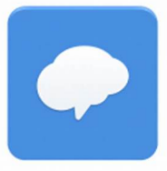 Signup to receive important reminders using the Remind App.  Standard text messaging rates will apply. To sign up to receive messages, simply text @schusky123 to this number 81010.  Use of the Remind App is required for communication and contact with recipients. Signature of Applicant: ___________________________________________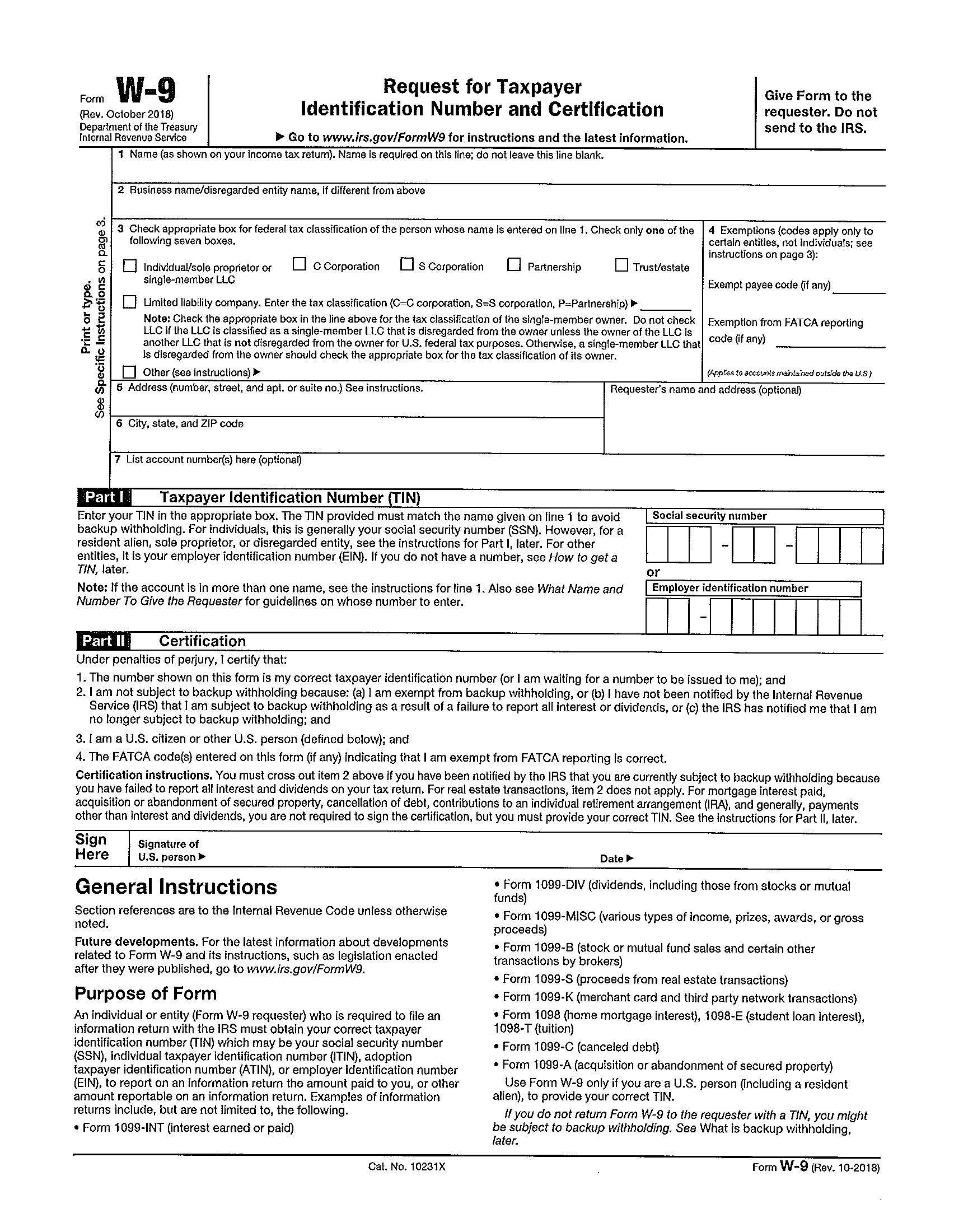 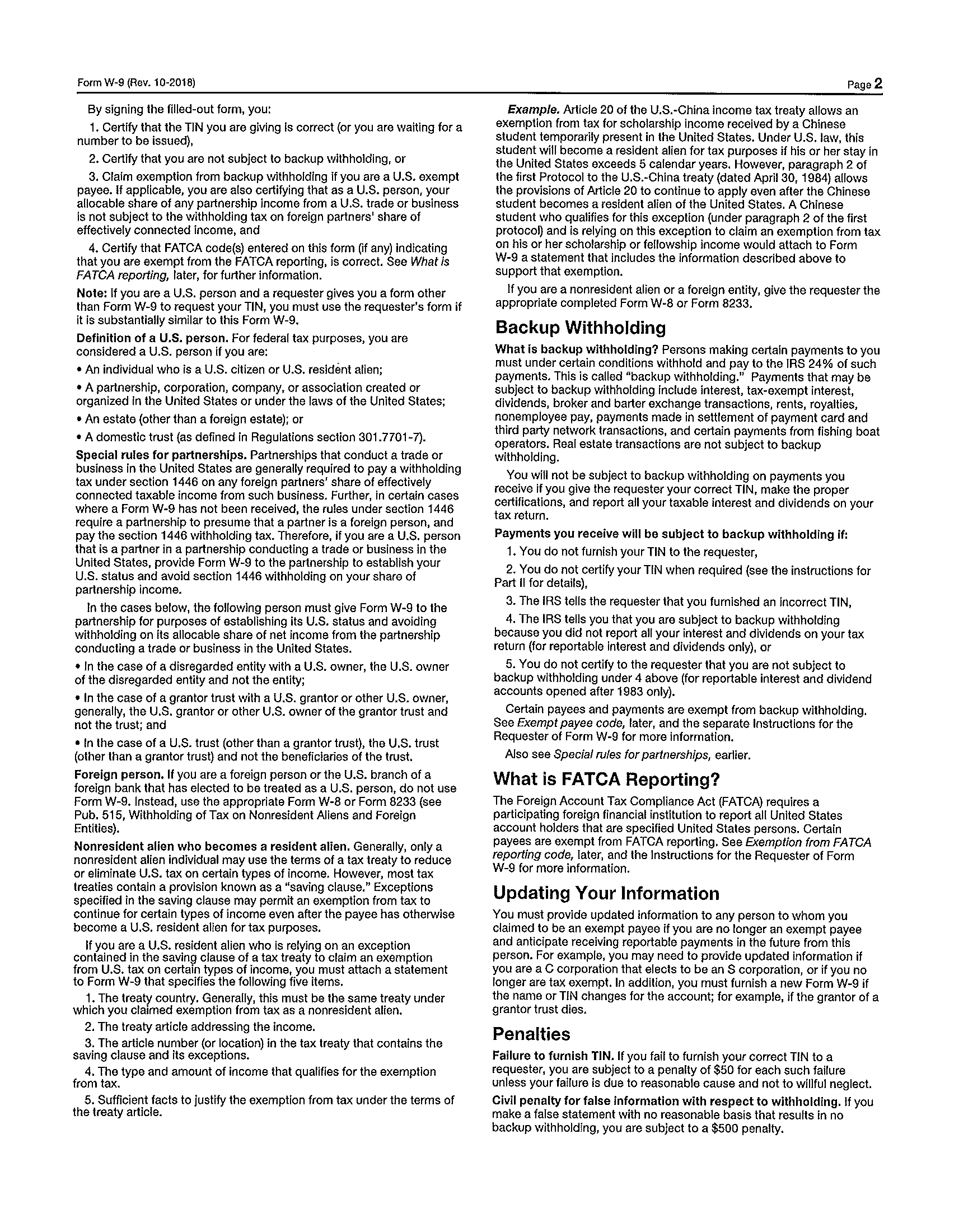 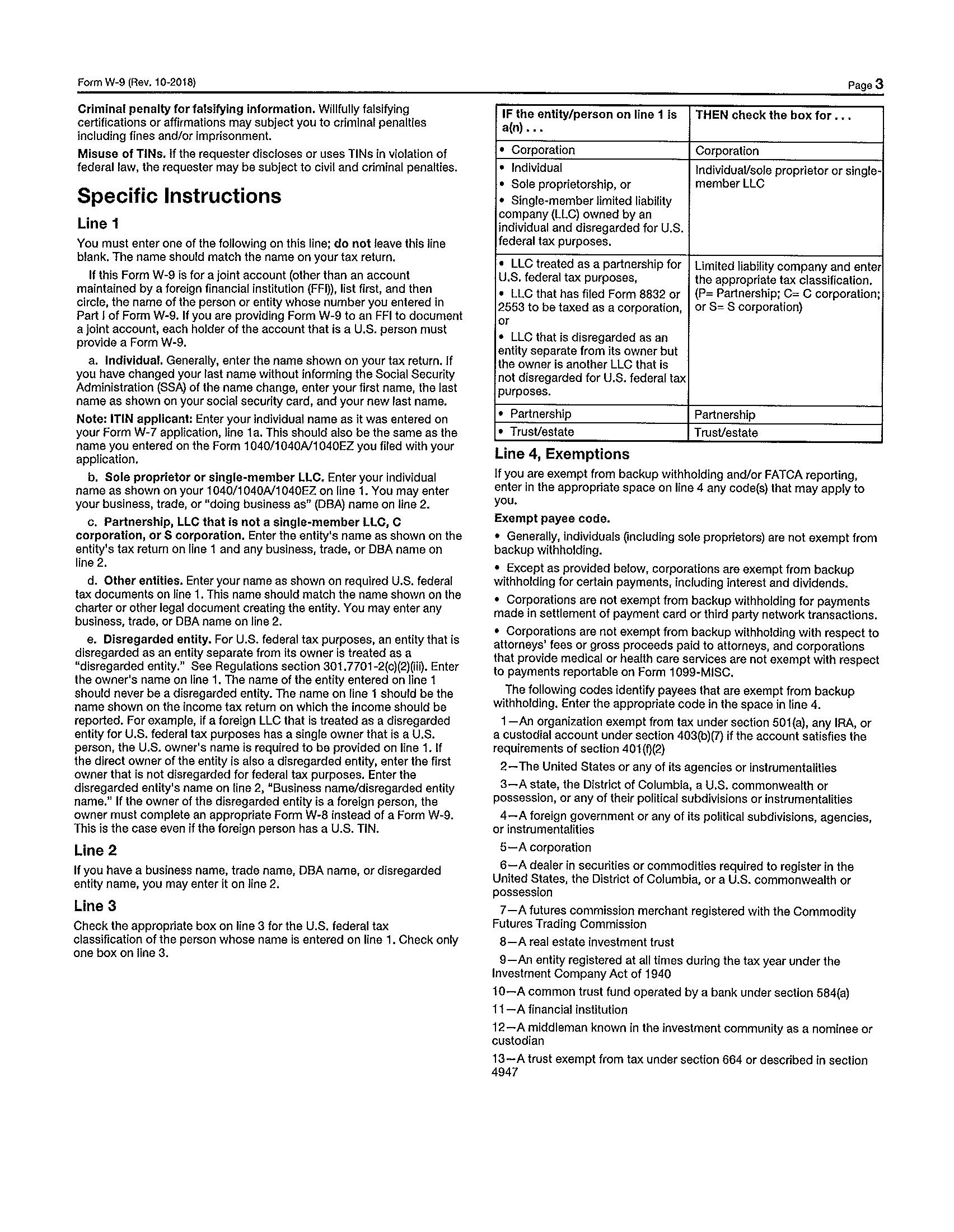 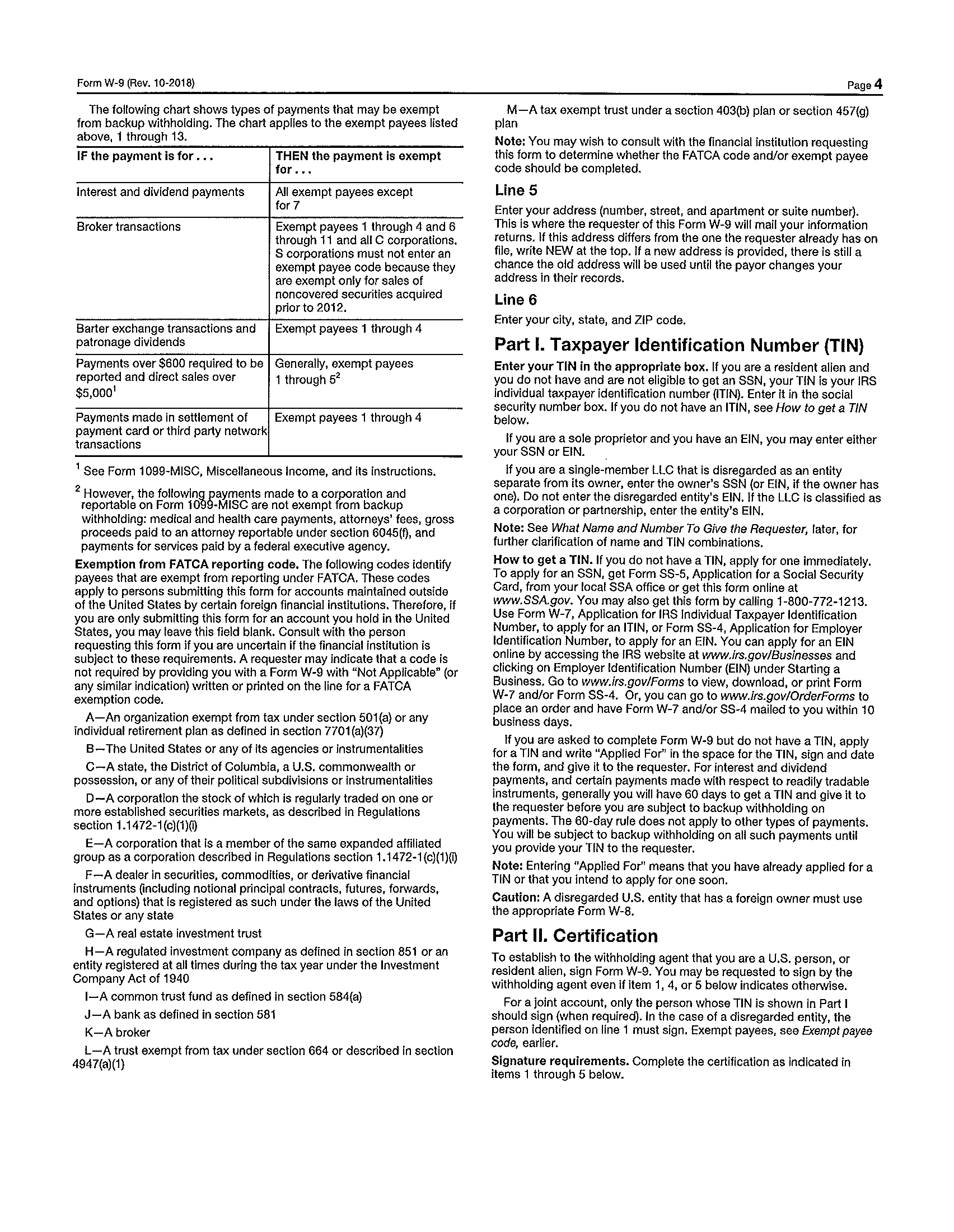 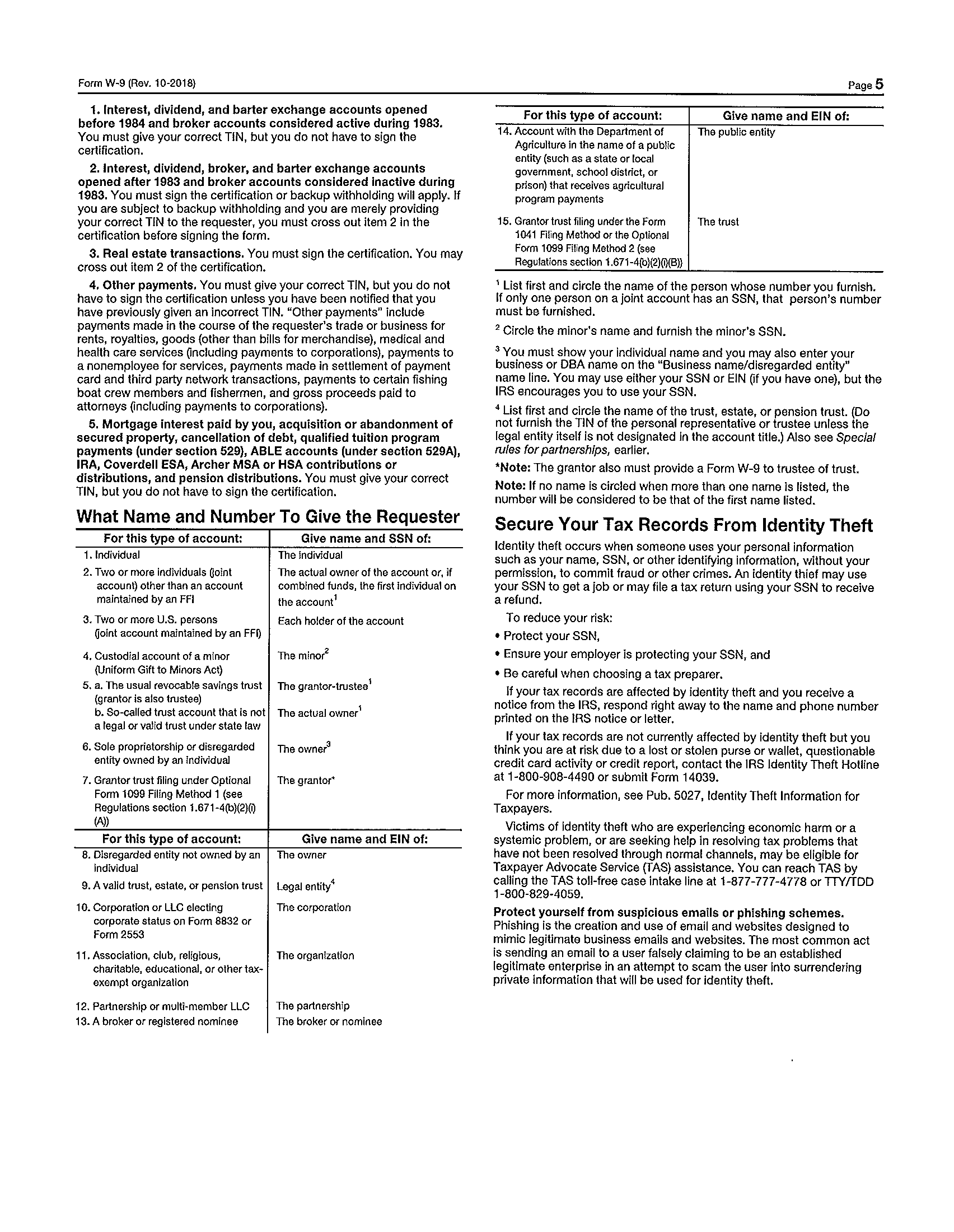 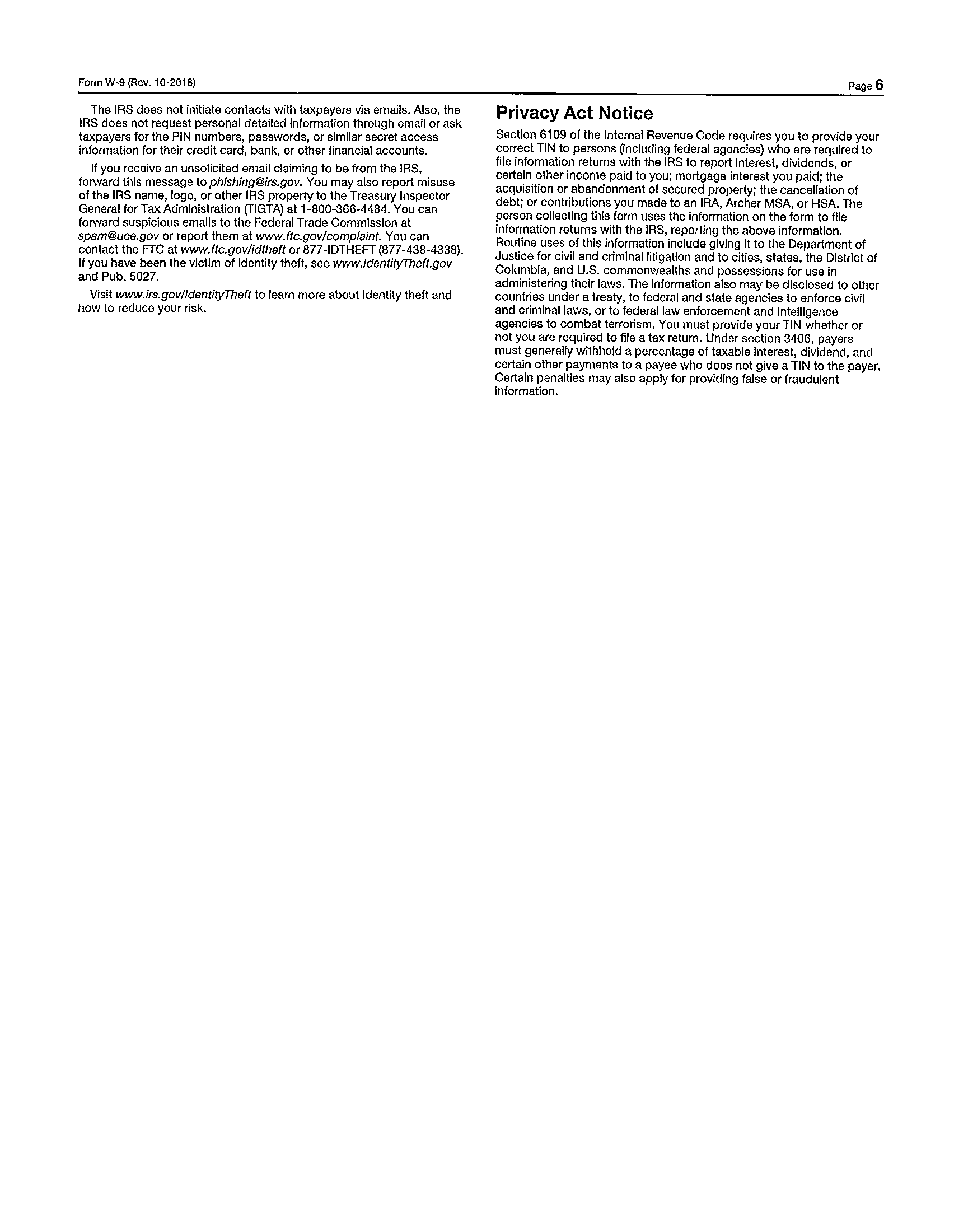 CHARLES E DAVIS EDUCTION FOUNDATION SCHOLARSHIP (Option A)Sherman County Scholarship Association (Option B)HIGH SCHOOL Student ApplicationCHARLES E DAVIS EDUCTION FOUNDATION SCHOLARSHIP (Option A)Sherman County Scholarship Association (Option B)HIGH SCHOOL Student ApplicationCHARLES E DAVIS EDUCTION FOUNDATION SCHOLARSHIP (Option A)Sherman County Scholarship Association (Option B)HIGH SCHOOL Student ApplicationCHARLES E DAVIS EDUCTION FOUNDATION SCHOLARSHIP (Option A)Sherman County Scholarship Association (Option B)HIGH SCHOOL Student ApplicationApplicant InformationApplicant InformationApplicant InformationApplicant InformationName: Name: Name: Today’s Date:  Email:Your Cell Phone: Your Cell Phone: Parent’s Phone:Permanent mailing address: Permanent mailing address: Permanent mailing address: Permanent mailing address:      In-State (Option A)           CSA: Pre-Application        Out-of-State (Option B)     Full-time         Part-time  (___ hours, please explain in section H below)     Full-time         Part-time  (___ hours, please explain in section H below)     Full-time         Part-time  (___ hours, please explain in section H below)School Planning to Attend: School Planning to Attend: Proposed Major/Career:Proposed Major/Career:What have you done for your family or community that you care about the most and why?  Provide specific examples.What have you done for your family or community that you care about the most and why?  Provide specific examples.What have you done for your family or community that you care about the most and why?  Provide specific examples.What have you done for your family or community that you care about the most and why?  Provide specific examples.Describe a skill or ability you have developed that you are proud of.  How did you develop it and why is it important to you?-or-      Describe a topic, idea or concept you find so engaging it makes you lose track of time.  Why does         it interest you and what do you do when you want to learn more?Describe a skill or ability you have developed that you are proud of.  How did you develop it and why is it important to you?-or-      Describe a topic, idea or concept you find so engaging it makes you lose track of time.  Why does         it interest you and what do you do when you want to learn more?Describe a skill or ability you have developed that you are proud of.  How did you develop it and why is it important to you?-or-      Describe a topic, idea or concept you find so engaging it makes you lose track of time.  Why does         it interest you and what do you do when you want to learn more?Describe a skill or ability you have developed that you are proud of.  How did you develop it and why is it important to you?-or-      Describe a topic, idea or concept you find so engaging it makes you lose track of time.  Why does         it interest you and what do you do when you want to learn more?Think of the place(s) you grew up or consider home.  What lessons have you learned living there and how have they shaped who you are today?-or-What are you know for among people who know you well?  What would you like to be known for and who will college help you achieve that?Think of the place(s) you grew up or consider home.  What lessons have you learned living there and how have they shaped who you are today?-or-What are you know for among people who know you well?  What would you like to be known for and who will college help you achieve that?Think of the place(s) you grew up or consider home.  What lessons have you learned living there and how have they shaped who you are today?-or-What are you know for among people who know you well?  What would you like to be known for and who will college help you achieve that?Think of the place(s) you grew up or consider home.  What lessons have you learned living there and how have they shaped who you are today?-or-What are you know for among people who know you well?  What would you like to be known for and who will college help you achieve that?How will you be funding your education? Please list ALL other sources including scholarships/grants, savings from work, family member contributions, etc..  PLEASE INCLUDE IF YOU LIVE IN THE WEIR DISTRICT.How will you be funding your education? Please list ALL other sources including scholarships/grants, savings from work, family member contributions, etc..  PLEASE INCLUDE IF YOU LIVE IN THE WEIR DISTRICT.How will you be funding your education? Please list ALL other sources including scholarships/grants, savings from work, family member contributions, etc..  PLEASE INCLUDE IF YOU LIVE IN THE WEIR DISTRICT.How will you be funding your education? Please list ALL other sources including scholarships/grants, savings from work, family member contributions, etc..  PLEASE INCLUDE IF YOU LIVE IN THE WEIR DISTRICT.THIS SECTION IS OPTIONAL. Special consideration MAY be given to students who are only able to attend on a part-time basis.  If this is your situation, please explain.THIS SECTION IS OPTIONAL. Special consideration MAY be given to students who are only able to attend on a part-time basis.  If this is your situation, please explain.THIS SECTION IS OPTIONAL. Special consideration MAY be given to students who are only able to attend on a part-time basis.  If this is your situation, please explain.THIS SECTION IS OPTIONAL. Special consideration MAY be given to students who are only able to attend on a part-time basis.  If this is your situation, please explain.     Check this box indicating that you have reviewed the Scholarship Application Guidelines and have included ALL required materials Section IV: Scholarship Application Procedures.     Check this box indicating that you have reviewed the Scholarship Application Guidelines and have included ALL required materials Section IV: Scholarship Application Procedures.     Check this box indicating that you have reviewed the Scholarship Application Guidelines and have included ALL required materials Section IV: Scholarship Application Procedures.     Check this box indicating that you have reviewed the Scholarship Application Guidelines and have included ALL required materials Section IV: Scholarship Application Procedures.Academic Honors and AwardsAcademic Honors and AwardsAcademic Honors and AwardsDescriptionDatesTime SpentSchool/Family/Sports/ Community Activities – including Community Offices and Positions of Leadership and Clubs in which you are a memberSchool/Family/Sports/ Community Activities – including Community Offices and Positions of Leadership and Clubs in which you are a memberSchool/Family/Sports/ Community Activities – including Community Offices and Positions of Leadership and Clubs in which you are a memberDescriptionDatesTime SpentCommunity/Volunteer ServiceCommunity/Volunteer ServiceCommunity/Volunteer ServiceDescriptionDatesTime SpentWork for PayWork for PayWork for PayDescriptionDatesTime Spent